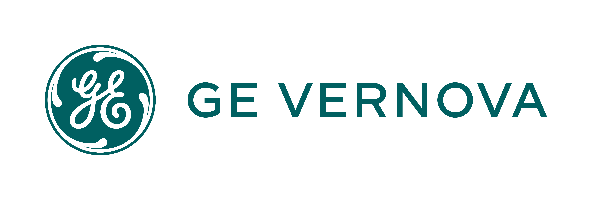 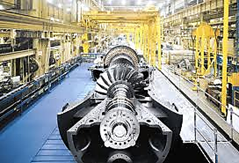 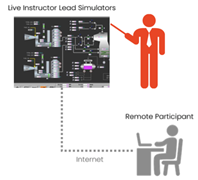 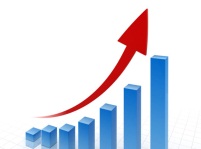 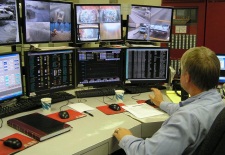 Open Enrolment Classes 2024EuropeMKVIe Training Languages are available in English, French and Spanish for complete class. Cyber OTArmor Training Languages are available in English and Spanish for complete class. For Remote Training: Pre-Training Call will be conducted before Remote training time for all communication checks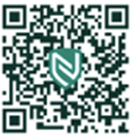 www.Controlsolutionstraining.comCourse TitleCourse Language*Location Start DatePrice per AttendeeMark VIe Operation and Maintenance      5 DaysEnglishNantes, FR18Mar20244,700 EURMark VIe Operation and Maintenance      5 DaysEnglishNantes, FR09Sept20244,700 EURMark VIe Operation and Maintenance      5 DaysEnglishNantes, FR25Nov20244,700 EUREX2100e Operation and Maintenance       5 DaysEnglishNantes, FR04Mar20244,500 EUREX2100e Operation and Maintenance       5 DaysEnglishNantes, FR18Nov20244,500 EURCybersecurity -OTArmor 4 DaysEnglishNantes, FR11Mar20244,200 EURCybersecurity -OTArmor 4 DaysEnglishNantes, FR22Jul20244,200 EURCybersecurity -OTArmor 4 DaysEnglishNantes, FR04Nov20244,200 EURAll Trainings from 9:00 am to 5:00 pm CET